Заявление о переходе на упрощенную систему налогообложения (УСН, УСНО)Скачать бланк заявления о переходе на УСН по форме № 26.2-1 можно по данной ссылке.Заявление о переходе на УСН подается в налоговую в 2-х экземплярах, один из которых уже с пометкой о приеме должны вернуть обратно. Его необходимо обязательно сохранить.Обратите внимание, что в пункте — Признак налогоплательщика, цифра один будет только в том случае, если вы собираетесь подать заявление одновременно с документами на регистрацию; цифра два — если подадите документ в тридцатидневный срок с даты постановки на учет, либо при переходе с системы ЕНВД; цифра три — при переходе с других систем налогообложения, кроме ЕНВД.Для самостоятельного заполнения заявления по представленному ниже образцу, необходимо данные подчеркнутые красным изменить на свои.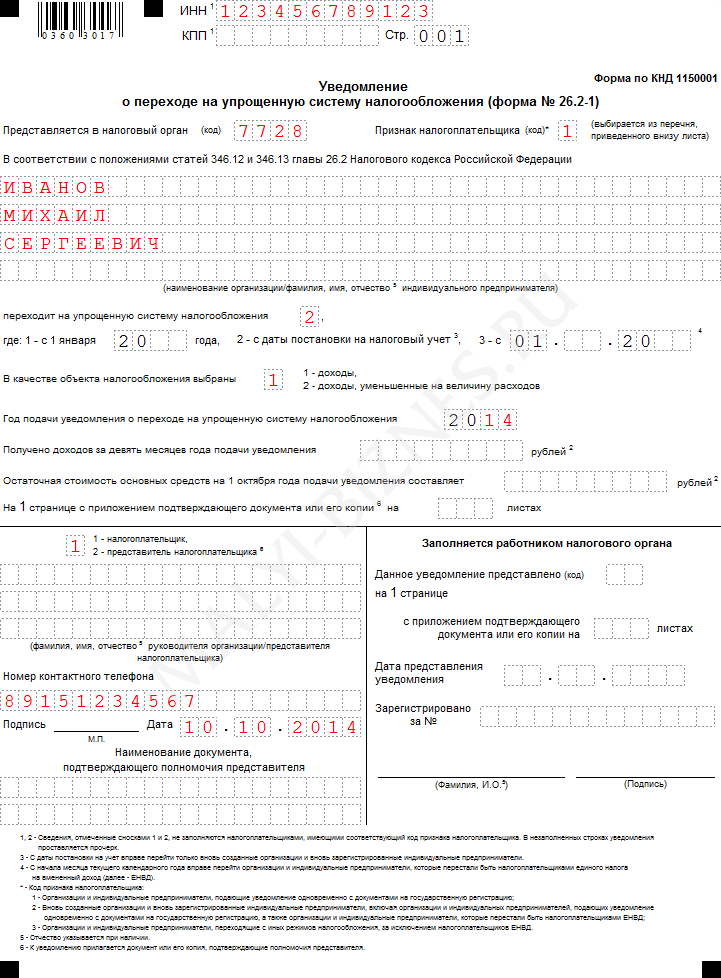 